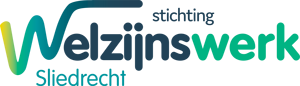 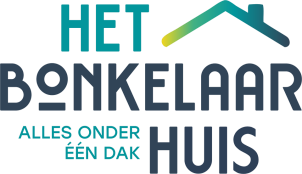 PERSBERICHT Sliedrecht, 14 mei 2021 De Raad van Toezicht van Stichting Welzijnswerk Sliedrecht (SWS) heeft per 17 mei Marjan Blom als interim Manager aangesteld. Zij vervult hiermee tijdelijk de vacature, die ontstaat op het moment dat de huidige Manager Welzijn, Marjan Bisschop, de Stichting per 1 juni 2021 verlaat. In de periode tot oktober 2021 zal Marjan Blom, die verbonden is aan het bureau M. Blom-advies en een grote ervaring heeft in het sociaal domein, de dagelijkse leiding van SWS op zich nemen.  Daarnaast zal zij de samenwerking tussen de verschillende partijen in Het Bonkelaarhuis verder in kaart brengen en daarvoor gesprekken voeren met belanghebbenden, zowel binnen als buiten Het Bonkelaarhuis. 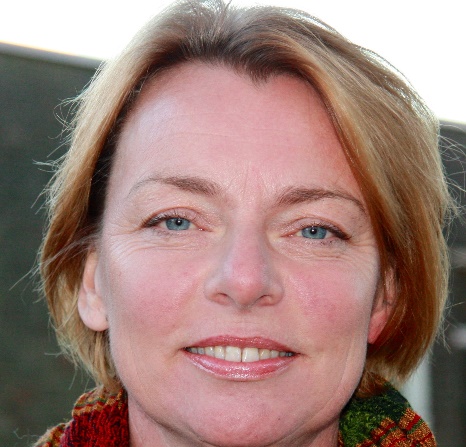 